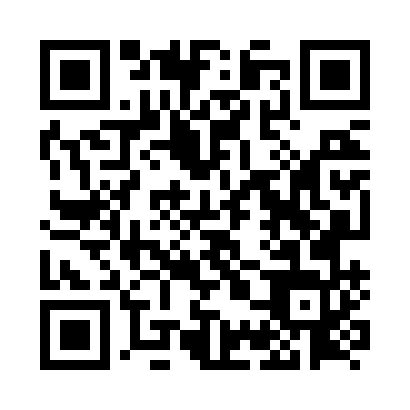 Prayer times for Babruysk, BelarusWed 1 May 2024 - Fri 31 May 2024High Latitude Method: Angle Based RulePrayer Calculation Method: Muslim World LeagueAsar Calculation Method: ShafiPrayer times provided by https://www.salahtimes.comDateDayFajrSunriseDhuhrAsrMaghribIsha1Wed2:485:291:005:058:3211:032Thu2:475:271:005:058:3411:053Fri2:465:251:005:068:3611:064Sat2:455:231:005:078:3811:065Sun2:455:211:005:088:3911:076Mon2:445:191:005:088:4111:087Tue2:435:171:005:098:4311:098Wed2:425:151:005:108:4411:099Thu2:415:141:005:108:4611:1010Fri2:415:1212:595:118:4811:1111Sat2:405:1012:595:128:5011:1112Sun2:395:0812:595:128:5111:1213Mon2:395:0712:595:138:5311:1314Tue2:385:0512:595:148:5511:1415Wed2:375:0412:595:148:5611:1416Thu2:375:0212:595:158:5811:1517Fri2:365:0012:595:168:5911:1618Sat2:364:591:005:169:0111:1619Sun2:354:581:005:179:0211:1720Mon2:344:561:005:179:0411:1821Tue2:344:551:005:189:0511:1822Wed2:334:531:005:199:0711:1923Thu2:334:521:005:199:0811:2024Fri2:334:511:005:209:1011:2025Sat2:324:501:005:209:1111:2126Sun2:324:481:005:219:1311:2227Mon2:314:471:005:219:1411:2228Tue2:314:461:005:229:1511:2329Wed2:314:451:015:229:1611:2430Thu2:304:441:015:239:1811:2431Fri2:304:431:015:249:1911:25